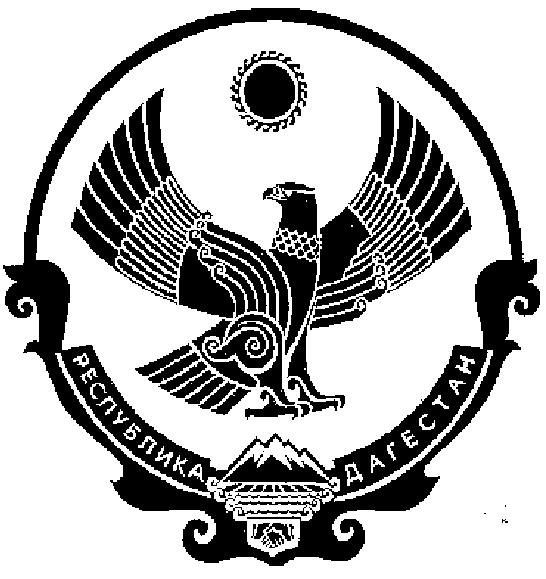 РЕСПУБЛИКА   ДАГЕСТАН КИЗИЛЮРТОВСКИЙ РАЙОНСОБРАНИЕ ДЕПУТАТОВ МУНИЦИПАЛЬНОГООБРАЗОВАНИЯ СЕЛЬСКОГО ПОСЕЛЕНИЯ«СЕЛО  ЧОНТАУЛ»       РЕШЕНИЕ  от 15 марта 2023 года                                                                                               № 2Об утверждении Порядка размещения сведений о доходах, расходах, об имуществе и обязательствах имущественного характера отдельных категорий лиц и членов их семей на официальном сайте органов местного самоуправления и предоставление этих сведений средствам массовой информации для опубликования В соответствии с Федеральным законом от 25.12.2008 № 273-ФЗ «О противодействии коррупции», Указом Президента РФ от 10 декабря 2020 г. №778 «О мерах по реализации отдельных положений Федерального закона «О цифровых финансовых активах, цифровой валюте и о внесении изменений в отдельные законодательные акты Российской Федерации»», Собрание депутатов Чонтаульского  сельского поселения  Кизилюртовского муниципального района РЕШИЛО: 1. Утвердить прилагаемый Порядок размещения сведений о доходах, расходах, об имуществе и обязательствах имущественного характера отдельных категорий лиц и членов их семей на официальном сайте органов местного самоуправления и предоставления этих сведений средствам массовой информации для опубликования.2. Настоящее решение вступает в силу после  его официального опубликования на официальном сайте МО СП «село Чонтаул» в сети "Интернет",Председатель Собрания депутатовМО СП «село Чонтаул»                                                  Н.Х.ГимматовПриложение                                                                                      к решению Собрания депутатовМО СП «село Чонтаул»от 15.03.2023г.  № 2   Порядок
размещения сведений о доходах, расходах, об имуществе и обязательствах имущественного характера отдельных категорий лиц и членов их семей на официальном сайте органов местного самоуправления и предоставления этих сведений средствам массовой информации для опубликования
Настоящим Порядком устанавливаются обязанности уполномоченных структурных подразделений органов местного самоуправления  МО СП «село Чонтаул» Кизилюртовского муниципального района  или уполномоченных должностных лиц, ответственных за предоставление сведений о доходах, расходах, об имуществе и обязательствах имущественного характера лицами, замещающими должности, осуществление полномочий по которым влечет за собой обязанность предоставлять такие сведения (далее – уполномоченные структурные подразделения или уполномоченные должностные лица), по размещению сведений о доходах, расходах, об имуществе и обязательствах имущественного характера лиц, замещающих муниципальные должности, должности муниципальной службы органов местного самоуправления  МО СП «село Чонтаул» Кизилюртовского муниципального района  и руководителей муниципальных учреждений МО СП «село Чонтаул» Кизилюртовского муниципального района  (далее – служащие (руководители)), их супругов и несовершеннолетних детей в информационно-телекоммуникационной сети «Интернет» на официальном сайте МО СП «село Чонтаул» Кизилюртовского муниципального района  (далее – официальный сайт) и предоставлению этих сведений средствам массовой информации для опубликования в связи с их запросами, если федеральными законами не установлен иной порядок размещения указанных сведений и (или) их предоставления средствам массовой информации для опубликования.На официальном сайте размещаются и средствам массовой информации предоставляются для опубликования следующие сведения о доходах, расходах, об имуществе и обязательствах имущественного характера служащих (руководителей), замещающих должности, замещение которых влечет за собой размещение таких сведений, а также сведений о доходах, расходах, об имуществе и обязательствах имущественного характера их супруг (супругов) и несовершеннолетних детей:перечень объектов недвижимого имущества, принадлежащих служащему (руководителю), его супруге (супругу) и несовершеннолетним детям на праве собственности или находящихся в их пользовании, с указанием вида, площади и страны расположения каждого из таких объектов;перечень транспортных средств, с указанием вида и марки, принадлежащих на праве собственности служащему (руководителю), его супруге (супругу) и несовершеннолетним детям;декларированный годовой доход служащего (руководителя), его супруги (супруга) и несовершеннолетних детей;сведения об источниках получения средств, за счет которых совершены сделки (совершена сделка) по приобретению земельного участка, другого объекта недвижимого имущества, транспортного средства, ценных бумаг (долей участия, паев в уставных (складочных) капиталах организаций), цифровых финансовых активов, цифровой валюты, если общая сумма таких сделок (сумма такой сделки) превышает общий доход служащего (работника) и его супруги (супруга) за три последних года, предшествующих отчетному периоду.В размещаемых на официальном сайте и представляемых средствам массовой информации для опубликования сведениях о доходах, расходах, об имуществе и обязательствах имущественного характера запрещается указывать:иные сведения (кроме указанных в пункте 2 настоящего порядка) о доходах служащего (руководителя), его супруги (супруга) и несовершеннолетних детей, об имуществе, принадлежащем на праве собственности названным лицам, и об их обязательствах имущественного характера; персональные данные супруги (супруга), детей и иных членов семьи служащего (руководителя);данные,  позволяющие определить место жительства, почтовый адрес, телефон и иные индивидуальные средства коммуникации служащего (руководителя), его супруги (супруга), детей и иных членов семьи;данные, позволяющие определить местонахождение объектов недвижимого имущества, принадлежащих служащему (руководителю), его супруге (супругу), детям, иным членам семьи на праве собственности или находящихся в их пользовании;информацию, отнесенную к государственной тайне или являющуюся конфиденциальной.Сведения о доходах, расходах, об имуществе и обязательствах имущественного характера, указанные в пункте 2 настоящего порядка, за весь период замещения служащим (руководителем) должности (должностей), замещение которой (которых) влечет за собой размещение его сведений о доходах, расходах, об имуществе и обязательствах имущественного характера, а также сведения о доходах, расходах, об имуществе и обязательствах имущественного характера его супруги (супруга) и несовершеннолетних детей находятся на официальном сайте того органа или той организации, в котором (которой) служащий (руководитель) замещает должность, и ежегодно обновляются в течение 14 рабочих дней со дня истечения срока, установленного для их подачи.Размещение на официальном сайте информации о доходах, расходах, об имуществе и обязательствах имущественного характера, указанных в пункте 2 настоящего порядка, обеспечивается уполномоченными структурными подразделениями или уполномоченными должностными лицами.Уполномоченные структурные подразделения или уполномоченные должностные лица: в течение трех рабочих дней со дня поступления запроса от средства массовой информации сообщают о нем служащему (руководителю), в отношении которого поступил запрос;в течение семи рабочих дней со дня поступления запроса от средства массовой информации обеспечивают предоставление ему сведений, указанных в пункте 2 настоящего порядка, в том случае, если запрашиваемые сведения отсутствуют на официальном сайте.Муниципальные служащие соответствующих уполномоченных структурных подразделений или уполномоченные должностные лица, обеспечивающие размещение сведений о доходах, расходах, об имуществе и обязательствах имущественного характера на официальном сайте и их представление средствам массовой информации для опубликования,  несут в соответствии с законодательством Российской Федерации ответственность за несоблюдение настоящего порядка, а также за разглашение сведений, отнесенных к государственной тайне или являющихся конфиденциальными.368111, Республика Дагестан, Кизилюртовский район, с. Чонтаул, ул. Заводская, дом № 8